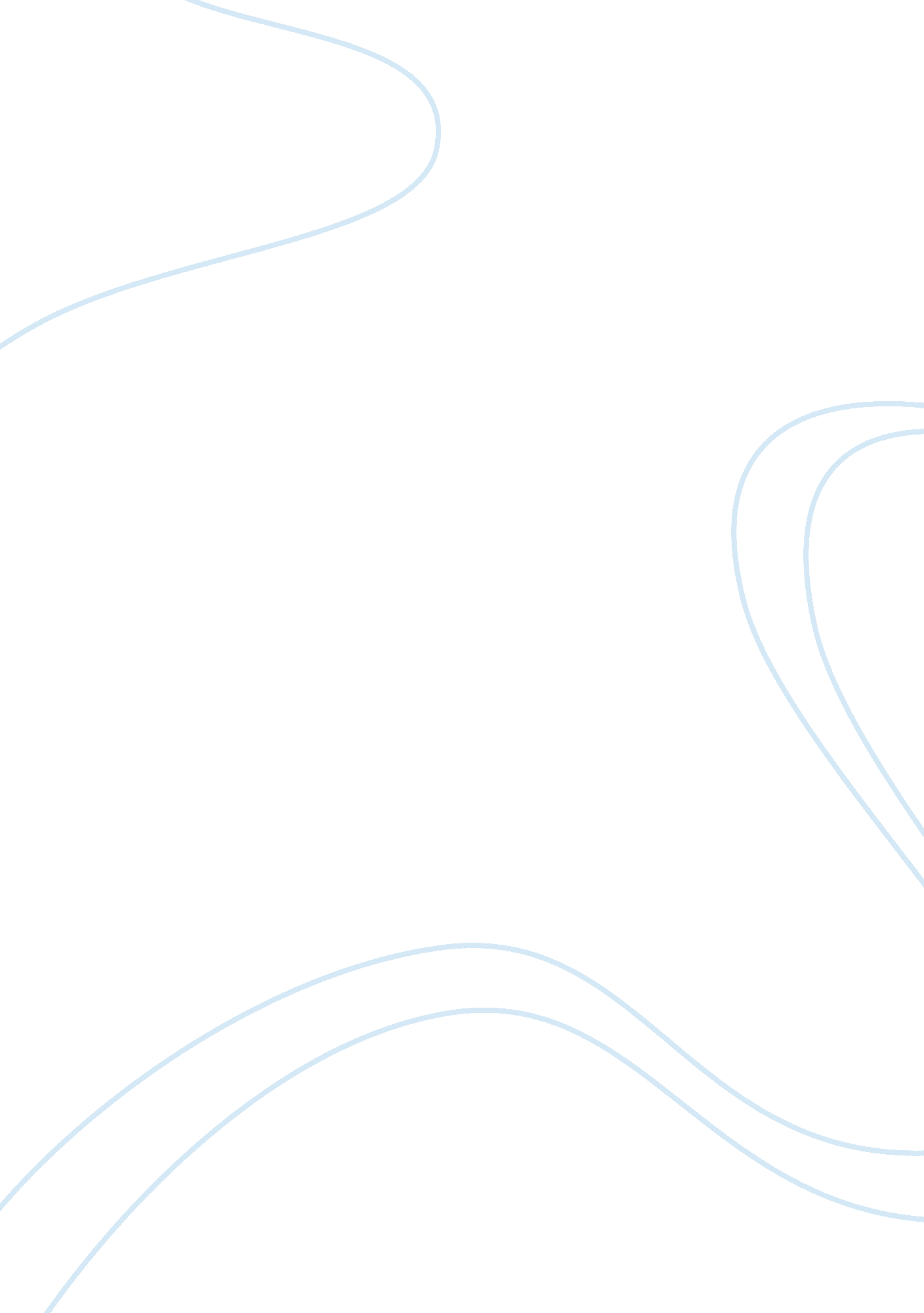 Essay on allied american universityTechnology, Internet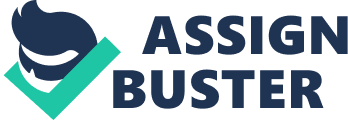 It seems as if our planet Earth has been gaining speed and turning faster and faster as the years go by. Now, more than ever before, people are expected to do more and to know more. Consequently, we need to learn more as well. At the same time, nobody cancelled going to work and made tuition fees any lower. At the same time, the mentality of the young generation has also changed. In the past, not everyone expected to go to college and get a higher education. Nowadays, some simply cannot imagine not going to college and not continuing their studies after graduating. Nevertheless, this does not mean that every family can afford sending all of their kids to college. Money in the past was the main factor stopping some fro continuing with their studies after high school. However, the modern world has come up with a solution to this problem. Online education, which not only helps students find a cheaper way of gaining knowledge, but it also helps combine work and study, also gives a prospect for continued or second education for those building a career. The cost of living on campus, together with the tuition fee can pile up to quite a sum. Especially if you have to move away from you hometown to a different state for the degree you want at the level you expect, no other option apart from investing a huge amount of money is available. Nowadays, most students end up taking loans, but these need to be paid back sooner or later. One can’t but agree that graduating from college or university with a financial burden on your shoulder can bring one down when setting off to build a new life. Loans was the only option for many until online education was introduced. It is with the help of online courses that young adults can afford to get the higher degree they need. Without the need to pay of a higher educational establishment to pay for a campus and everything else connected with it, they can bring their tuition fee down substantially. Students can also live where they want to and even stay in their parent’s house until they are ready to stand firmly on their own two feet. This not only save them a lot of money, but also gives them chance to earn some as well as gain valuable working experience all at the same time. A part-time employee and a full-time student may sound similar to a full-time employee and a full-time student. The simple change of words makes a big leap in real life. It is a lot more profitable for an employer to hire someone full time on a good position, then to try to catch their part-time worker in the office. The types of jobs available full time also differ substantially from ones you can combine with your day classes. Once you have most of the day to yourself, you are open to the opportunity of getting a job in your field of studies. This way end up being a position at the bottom of the career ladder but it is at least a start. While some are still going to classes, online education students are already implementing what they read last night for class in the job they have today. This means not only pure theoretical knowledge, but also the skills to implement them in real life. Once those first couple of steps up the career ladder are taken, one sometimes realized that you should never stop learning. With a full-time job and perhaps even a family already, it is unreasonable to think about going back to school. This is a problem many adults face when they realize that the knowledge they have is simply not enough to get them where they want to go. Many had spent their youth submerged in college life and cannot imagine it any other way. Nevertheless, it is impossible to quit your job completely and go back to taking classes. However, taking some online courses and doing the homework assignments in breaks at work or in the evening at home turns possibilities into realities. It is often so important to learn just a little bit more in order to get an extra push at work. Thanks to online education, many can now get the needed boost up the career ladder. The reasons for the appearance of online education are the high price of campus living, need to combine work and study, as well as the desire for adults to also have the opportunity to learn and move up the career ladder faster. As the world changes it also adapts to the needs of its inhabitants. The grown and popularity of online education only serves to show that the need for it is great. Let’s only hope that it can provide its students with the knowledge needed to reach their goals outside the online classroom. 